
Медицинский регистратор Васильева Галина Валентиновна

ПЛАТНЫЕ УСЛУГИ ОКАЗЫВАЮТСЯ НАШИМИ СПЕЦИАЛИСТАМИ ПО СЛЕДУЮЩИМ НАПРАВЛЕНИЯМ: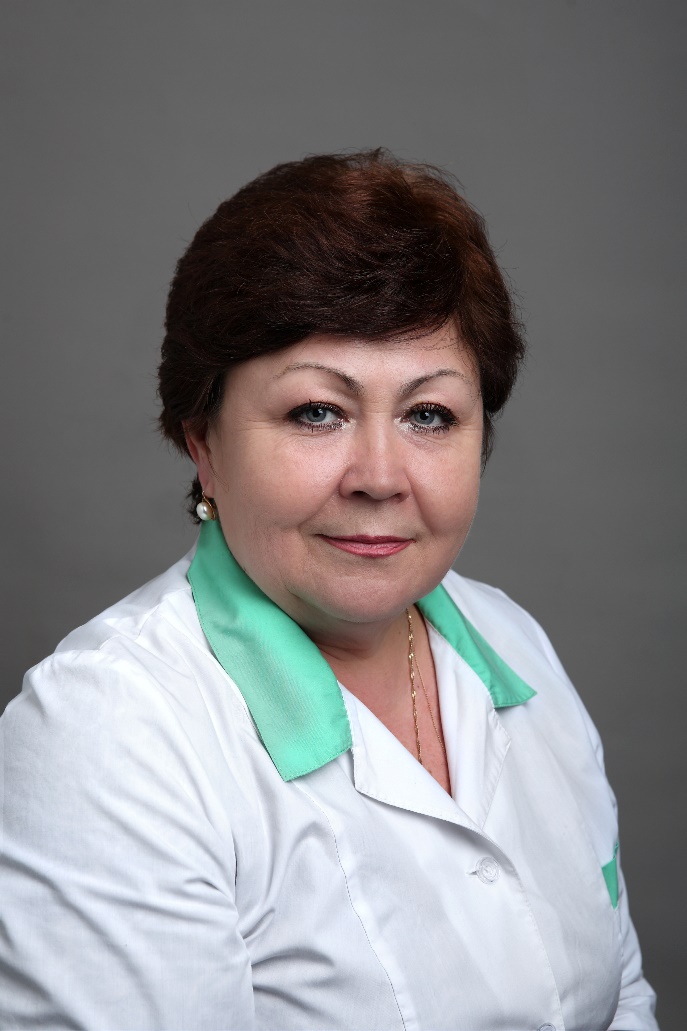 СПЕЦИАЛИСТЫУСЛУГИВрач клинической лабораторной диагностикиВрач иммуноферментной лабораторной диагностикиВрач бактериологОбщий анализ кровиБиохимический анализ кровиАнализ крови на онкомаркерыАнализ крови на гормоныАнализ крови на кардиомаркеры и др.Анализ крови на ВИЧ, сифилис, гепатиты А,В и С.Анализ крови на ВИЧ с выдачей сертификата для иностранных гражданБактериологические анализы кровиБактериологические анализы мочиБактериологические анализы калаБактериологические анализы других материаловВрач рентгенологРентгенография лор-органов, органов пищеварения, органов грудной клетки, мочеполовой системы, органов брюшной полости, черепа, позвоночника, конечностей,флюрография.Врач компьютерной томографииКомпьютерная томография головы и шеи, грудной клетки, брюшной полости, малого таза, мочевыделительной системы,ангиография верхних и нижних конечностей, с контрастом или без.Врач магниторезонансной томографииМРТ головы и шеи, позвоночника, грудной клетки, главных сосудов, суставов  и мышц, брюшной полости, мочеполовой системы, мягких тканей и др.Врач ультразвуковой диагностикиУЗИ лимфатических узлов, органов брюшной полости, мочеполовой системы, мягких тканей, печени, щитовидной железы, молочной железы и др.Врач функциональной диагностикиЭКГ,ЭХОЭКГ, стресс ЭХОКГ, электроэнцефалография, функция внешнего дыхания, холтеровское мониторирование ЭКГ,суточное мониторирование АД, нагрузочные кардио пробы(велоэргометрия и тердмилтест), дуплексные исследования и др.Врач эндоскопистЭзофагогастродуоденоскопия, бронхоскопия, колоноскопия,полипэктомия.Врач физиотерапевтКонсультации,ЛФК,УВЧ, электрофорез,фонофорез и дрВрач трансфузиологКонсультации, плазмофорез, УФО аутокрови, светотерапияВрач терапевтКонсультации, лечение.Врач отделения профилактикиКонсультации, медицинское освидетельствование для устройства на работу без справки психиатра и наркологаВрач пульмонологКонсультации, лечение.Врач отоларингологКонсультации, манипуляции, операции ( см.Прайс-лист)Врач офтальмологКонсультации, манипуляции, операции ( см.Прайс-лист)Врач стоматологКонсультации, лечение.Врач гастроэнтерологКонсультации, манипуляции, операции ( см.Прайс-лист)Врач нефрологКонсультации, лечение.Врач неврологКонсультации, лечение.Врач колопроктологКонсультации, манипуляции, операции ( см.Прайс-лист)Врач травматологКонсультации, манипуляции, операции ( см.Прайс-лист)Врач хирургКонсультации, манипуляции, операции ( см.Прайс-лист)Врач нейрохирургКонсультации, манипуляции, операции ( см.Прайс-лист)Врач гинекологКонсультации, манипуляции, операции, в том числе миниаборты( см.Прайс-лист).Врач урологКонсультации, манипуляции, операции ( см.Прайс-лист)Сосудистый хируг,флебологКонсультации, манипуляции, операции ( см.Прайс-лист)Врач кардиологКонсультации, манипуляции, операции ( см.Прайс-лист)Врач эндоваскулярного леченияКонсультации,лечение.Врач уролог-андрологКонсультации,лечение.МассажистЛечебные процедурыЭндокринологКонсультации, лечение.РевматологКонсультации, лечение.Детский хирургКонсультации, манипуляции, операции ( см.Прайс-лист)Дневной стационарКонсультации, манипуляции, лечение( см.Прайс-лист)